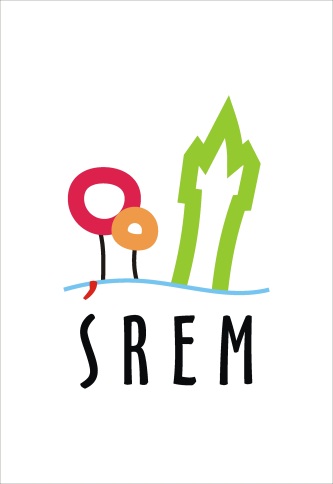 Śrem, 21 sierpnia 2017 r.Informacja o zgromadzeniu publicznym
Burmistrz Śremu informuje, że w dniu 25 sierpnia 2017 r. w godzinach 1800 – 2000, na Targowisku Miejskim w Śremie odbędzie się zgromadzenie, połączone z przejazdem ulicami: Grunwaldzka, Ludwika Zamenhofa, Powstańców Wielkopolskich, Gostyńska, Adama Mickiewicza, Most 23 Stycznia, Plac 20 Października, Rondo Armii Krajowej, Gen. Wł. Sikorskiego, Aleja Solidarności, Jana Kilińskiego, Dezyderego Chłapowskiego, Tadeusza Bora Komorowskiego, Leopolda Okulickiego, Stefana Grota Roweckiego, Dezyderego Chłapowskiego,  Stanisława Staszica, Jeziorna.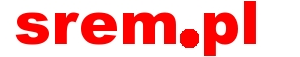 